образовательных учреждений, участники творческих и художественных студий, отдельные взрослые мастера, педагоги ДПИ и жители города Асино.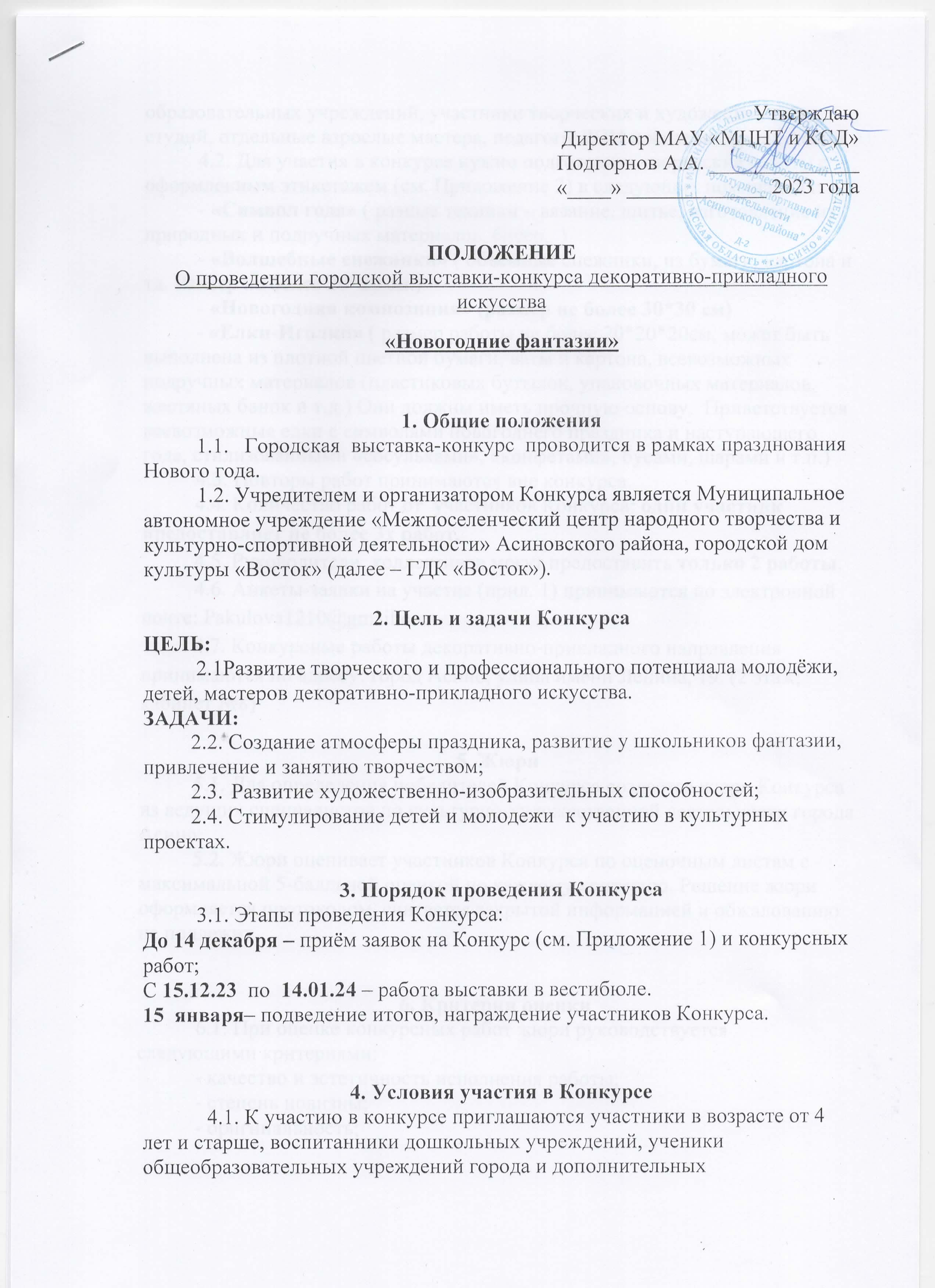 4.2. Для участия в конкурсе нужно подготовить творческие работы с оформленным этикетажем (см. Приложение 2) в следующих номинациях:- «Символ года» ( разные техники – вязание, шитье, изготовление из природных и подручных материалов, бисер,  )- «Волшебные снежинки» ( объёмные снежинки, из бумаги, картона и тд. Размер не более 20*20 см.)- «Новогодняя композиция» (размер не более 30*30 см)          - «Елки-Иголки» ( размер работы не более 20*20*20см, может быть выполнена из плотной цветной бумаги, ваты и картона, всевозможных подручных материалов (пластиковых бутылок, упаковочных материалов, жестяных банок и т.д.) Они должны иметь прочную основу.  Приветствуется всевозможные елки с символами новогоднего праздника и наступающего года, стилизованными «сосульками», «конфетами», бусами, шарами и т.п.)4.3. Повторы работ принимаются вне конкурса.          4.4. Количество работ от  участников Конкурса: один участник предоставляет не более 3х работ.          4.5. Руководители  коллективов могут предоставить только 2 работы.          4.6. Анкеты-заявки на участие (прил. 1) принимаются по электронной почте: Pakulova1210@gmail.com           4.7. Конкурсные работы декоративно-прикладного направления принимаются по адресу: город Асино, улица имени Ленина, 19. (2 этаж; кабинет №8)5. Жюри5.1. Для определения победителей Конкурса создаётся жюри Конкурса из ведущих специалистов по культурно-художественной деятельности города Асино; 5.2. Жюри оценивает участников Конкурса по оценочным листам с максимальной 5-балльной оценкой по каждому критерию. Решение жюри оформляется протоколом, считается закрытой информацией и обжалованию 
не подлежит.6. Критерии оценки           6.1. При оценке конкурсных работ жюри руководствуется следующими критериями:           - качество и эстетичность исполнения работы;           - степень новизны;           - оригинальность;7. Награждение победителей7.1. Все конкурсанты получают дипломы участников и сладкие призы;7.2. Награждение участников конкурса за 1, 2, 3 место проводится в рамках каждой номинации.          7.3. Жюри имеет право: не присуждать звание лауреатов I, II, III степени, присуждать звание лауреатов I, II, III степени более чем одному участнику Конкурса; присуждать специальные дипломы.               Консультации по вопросам по тел. 8-953-927-35-27 - или электронной почте: Pakulova1210@gmail.com (Пакулова Виктория Андреевна);Приложение №1ЗАЯВКАДля участия в городской выставки-конкурса декоративно-прикладного искусства «Новогодние фантазии»номинация: _______________________Согласен(а) на публикацию отправленных мною на Конкурс материалов ______________________________                                                                                                                                                                                                                                                      (подпись)Дата: __________________                                Подпись: ________________                                                            Приложение № 2Этикетка-Ф.И.О. автора (полностью), год рождения;-название работы;-материал, техника исполнения;-место жительства: город, село, поселок, деревня, район, область;-если автор ученик: место обучения, Ф.И.О. (полностью) педагога, учителя, преподавателя, руководителя кружка, студии и др.ФИО участникаДата рожденияКонтактный телефон участникаE-mail участникаМесто учебы/коллектив (полное наименование)ФИО руководителя Должность, контактный телефон руководителяE-mail руководителя